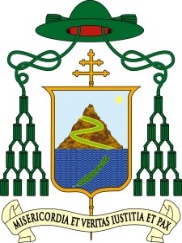 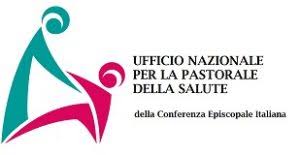 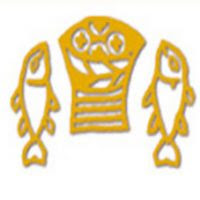                                                           Diocesi diAltamura – Gravina – Acquaviva delle FontiUfficio Liturgico / Ufficio Pastorale della SaluteFormazione per gli istituendi e istituiti   Ministri Straordinari della Comunione                                                                                          E p.c.  A S. Ecc.za Mons. GIOVANNI RICCHIUTI                                                                               Arcivescovo Diocesano                                                                                                                                                                                                                         Ai Rev. mi Parroci                                                                                                                                                                                            Ai Rev. mi Cappellani Ospedalieri e operatori sanitari                                                                                                                                      Ai Rev. mi Superiori dell’Istituto Religioso Reverendissimi,Dopo la “pausa forzata” causata dalle restrizioni della pandemia dello scorso anno, ritorniamo regolarmente agli incontri di formazione per i Ministri Straordinari della Comunione, forniti di mascherine e green pass “tassativi”. Come di consueto, L’Arcivescovo in questo anno Sinodale 2021/2022, istituirà i nuovi Ministri Straordinari della Comunione durante la Celebrazione Eucaristica che presiederà SABATO 12 Febbraio 2022. Nella 30° giornata mondiale del malato alle ore 18.00 presso la Parrocchia Santi Pietro e Paolo in Gravina. Per questo ministero straordinario si richiede una preparazione pastorale e liturgica.  A tal proposito vi proponiamo tre incontri di formazione che si terranno secondo il calendario indicato dalle ore 18.30 alle 19.30, presso la fondazione Benedetto XIII in Gravina. Raccomandiamo particolarmente i parroci di sollecitare la partecipazione dei nuovi candidati a questo ministero, i ministri già istituiti ed eventuali suore che prestano servizio nelle vostre comunità.Primo incontro:Mercoledì 26 Gennaio 2022: CAMMINARE INSIEME” UN CUOR SOLO,UN’ANIMA SOLA”Con la presenza dell’Arcivescovo   Ecc.za Mons. Giovanni Ricchiuti. Secondo incontro: Venerdi 04 Febbraio 2022 “SERVI E TESTIMONI DI FRATERNITA’”Con la presenza di Fra Giovanni Foggetta Guardiano e parroco della Parrocchia di San Francesco d'Assisi in Gravina.Terzo incontro: SABATO 11 Febbraio 2022 “Spiegazione del rito e Celebrazione”Presso la Parrocchia dei Santi Pietro e Paolo in Gravina. Alle ore 17.00. in punto (solo per gli istituendi ministri). Vi ricordiamo, che è necessario presentare i nuovi candidati all'ordinario Diocesano, preparando i seguenti documenti:la domanda scritta, indirizzata al Vescovo e al direttore dell’ufficio liturgico, da parte del parroco, del superiore dell'istituto religioso o del cappellano ospedaliero, contenente la motivazione per cui si richiede il ministero, ed un breve profilo evidenziando l’aspetto umano e spirituale del candidato; il certificato di Battesimo, Cresima e Matrimonio; il consenso scritto da parte del coniuge qualora fosse sposato. I documenti necessari per l’istituzione possono essere consegnati al seguente indirizzo di posta elettronica: liturgia@diocesidialtamura.it, entro e non oltre il giorno 10 Febbraio 2022. Oppure durante i vari incontri di formazione. Per ulteriori informazioni contattare il Direttore dell’ufficio liturgico Diac.Filippo Buonamassa Cell. 3296324547. Quest’anno i libretti dei ministri straordinari già istituiti saranno rinnovati direttamente dall’ufficio liturgico durante i vari incontri purché accompagnati con la lettera del parroco che richiede il rinnovo, il tutto vale anche per i superiori delle comunità religiose. NB: Ogni parroco informi il proprio candidato di preparare il camice così come previsto dalle norme diocesane ..Grati per la collaborazione vi salutiamo fraternamente.                                                                                                                                                                                                      Dir. Uff. Liturgico Diocesano                                           			                 Diac. Filippo Buonamassa                                                                        Dir. Uff. Diocesano per la pastorale della salute                                                                                           Don Tommaso LerarioAltamura 08 Dicembre 2022